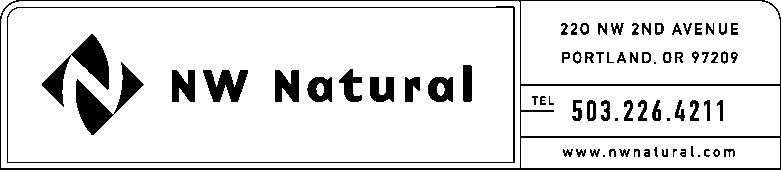 January 13, 2017Steven V. King, Executive Director and Secretary Utilities & Transportation Commission1300 Evergreen Park Drive, SWPost Office Box 47250	Re:	Request for Exemption from WAC 480-90-275Northwest Natural Gas Company, dba NW Natural, respectfully requests an exemption from WAC 480-90-275 for the Results of Operations for the fourth quarter (October-December), 2016.  NW Natural would like to file its report on February 27, 2017.  The delay in filing is necessary to avoid having our results of operations report posted on the WUTC website prior to our 4th quarter and full-year earnings release and conference call.Thank you for your consideration of this matter.  Please feel free to call me if you have any questions.Sincerely,Cristan Kelleycc:	Kristen Russell, WUTC